６．プレスクール案内書例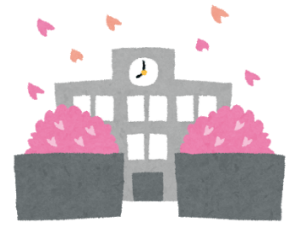 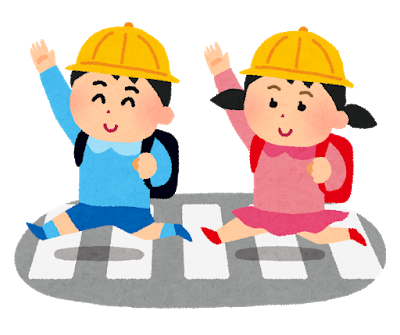 にるに、ののルールや　のことを　りましょう。〇〇〇にして、を　うまく　めることが　できるようにしましょう。：〇〇〇〇の4ににするども（　　）：：　　　　　　　～　　　　〇〇：〇〇～〇〇：〇〇・プレスクールのおはりません。・を　　　　（　　）までにしてください。・（しみの）をすところ：の：　　　　　　　　　TEL：　　　　MAIL：　※があるは、〇〇さんへか、メールをしてください。